MODELLO ALLEGATO 1AOGGETTO: CONCESSIONE PER LA GESTIONE DELL'IMPIANTO SPORTIVO COMUNALE PALAZZETTO DELLO SPORT   DENOMINATO "PALARAFFAELLA" PER   LA   DURATA   DI   ANNI   5  (cinque) CIG: 84283194DDISTANZA DI PARTECIPAZIONE DICHIARAZIONE SOSTITUTIVA COMPLETA, CAUSE OSTATIVE E CARICHI PENDENTIIl/Lasottoscritto/a…………………………………………………………………………………….nato/a a ……………………………………… ...…. prov………………… il……./……./…………residente in……………………………………………………………………………………………via……………………………………………………………………………n………………………in qualità di ………………………………………………………………………………………….autorizzato a rappresentare legalmente la società/associazione…………………………….…….………………………………………………………………………………………………………… forma giuridica ……………………………………………………………………………………... con sede legale in …………………………………………………………………………………… via …………………………………………………………………………….n. ………………….. codice fiscale n.………………………………..partita iva………………………………………... telefono n°…………………………… e-mail……………………………. fax…………………...e/o casella di posta elettronica certificata ….......................... (in caso di R.T.I. i dati Soprariportati dovranno riferirsi alla capogruppo)CHIEDEDi partecipare alla procedura selettiva per l'affidamento della concessione del palazzetto dello sporto "Palaraffaella" e ai sensi degli artt. 46 e 47 del D.P.R. n°445/2000, consapevole delle sanzioni penali previste dal successivo art. 76 per le ipotesi di falsità in atti e dichiarazioni mendaci ivi indicateDICHIARAche la società/associazione rappresentata che intende partecipare alla selezione: (indicare tipologia):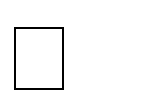 Società sportiva dilettantisticaAssociazione sportiva dilettantisticaEnte di promozione sportivaDisciplina sportiva associataFederazione sportiva nazionaleha un responsabile accompagnatore nella persona di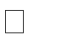 indicare nome, cognome e ruolo (dirigente o allenatore)DICHIARA INOLTRE(contrassegnare le caselle che interessano)CHE la Società rappresentata intende partecipare alla gara come:□ SOCIETA' SINGOLAOppure (IN CASO DI R.T.I. COSTITUITO)□ IN RAGGRUPPAMENTO TEMPORANEO DI IMPRESE in qualità di  	 con le Imprese:giusto mandato collettivo speciale - autenticato - con rappresentanza, in originale o copia conforme, in data 	dal notaio in 	Dr. 	Rep. n. 	 che si allega alla presenteOppure (IN CASO DI R.T.I. COSTITUENDO)di impegnarsi in caso di aggiudicazione della gara a costituire R.T.I. con le Imprese:e a conferire mandato collettivo speciale con rappresentanza alla Società:qualificata come Impresa Mandataria la quale stipulerà il contratto in nome e per conto proprioedelle mandanti.di avere lo sport tra le proprie finalità statutarie/costitutivedi impegnarsi a rilasciare ai propri soci, atleti, ecc., un'apposita tessera di riconoscimento daesibire su richiesta del personale comunale addetto;di impegnarsi a stipulare e a presentare apposita polizza assicurativa, a favore degli utenti dell'impianto, per gli eventi dannosi connessi con lo svolgimento delle attività all'interno dell'impianto sportivo in gestione;che i soggetti muniti di poteri di rappresentanza sono i seguenti:Nome e Cognome 	Data e luogo di nascita_ 	 Carica Ricoperta 		_ Tribunale di 		                                           N.B.: OGNI SOGGETTO MUNITO DI POTERE DI RAPPRESENTANZA DOVRA' COMPILARE E CONTROFIRMARE IL MODELLO ALLEGATO N. 2A.che non sussistono nei propri confronti cause di divieto, decadenza o di sospensione di cui al D.Lgs. n.159/2011;di non trovarsi in alcuna delle situazioni di esclusione di cui all’art. 80 del D.Lgs. n°50/2016;di non essere incorso nell’incapacità di contrarre con la Pubblica Amministrazione ai sensi del D.Lgs. n. 231/2001;di impegnarsi a rispettare tassativamente e integralmente le norme e le prescrizioni dei contratti collettivi nazionali di lavoro di settore e, se esistenti, gli accordi integrativi territoriali e/o aziendali, le leggi e i regolamenti in materia di tutela della salute e sicurezza nei luoghi di lavoro di cui al D. Lgs. n. 81/2008, nonche di tutti gli adempimenti di legge nei confronti dei lavoratori dipendenti o soci;di essere in regola con le norme che disciplinano il diritto dei disabili (L. n. 68/1999 e s.m.i.) ovvero che la società/associazione non e tenuta al rispetto delle norme che disciplinano il diritto al lavoro dei disabili (L. n. 68/1999 e s.m.i.);di rispettare l’art. 2 della Legge 11 agosto 1991, n. 266 "Legge-quadro sul volontariato",qualora si intenda avvalersi di volontari;che non sussistono le cause di esclusione di cui all'art. 48 del D. Lgs 50/2016 relative alla partecipazione al medesimo affidamento in piu di un raggruppamento temporaneo di concorrenti, ovvero alla partecipazione all'affidamento anche in forma individuale in caso di partecipazione all'affidamento medesimo in raggruppamento di concorrenti;di essere a conoscenza che per la realizzazione di eventuali interventi di riqualificazione e/o adeguamento dell’impianto sportivo considerato, saranno applicate le disposizioni previste dal D. Lgs 50/2016;di aver preso visione e verificato lo stato di fatto e di diritto dell’impianto sportivo oggetto della procedura;di accettare tale stato di fatto e di diritto esonerando il Comune da qualsivoglia responsabilità al riguardo;di accettare tutte le condizioni fissate nell’avviso pubblico CONCESSIONE PALAZZETTO DELLO SPORT "PALARAFFAELLA", assoggettandosi senza riserve a tutto quanto stabilito nell’avviso stesso e nei suoi allegati, partiintegranti e sostanziali dell'avviso pubblico;di aver preso conoscenza di tutte le circostanze, generali e specifiche, relative all’utilizzo dell’impianto e di avere effettuato il sopralluogo obbligatorio;di essere in possesso delle risorse idonee per adempiere agli impegni assunti;di non trovarsi in posizione debitoria nei confronti del Comune, cosi come indicato all'articolo 2– Requisiti e condizioni di partecipazione – del bando CONCESSIONE PALAZZETTO DELLO SPORT "PALARAFFAELLA";di garantire l’uso corretto dell’impianto sportivo concesso secondo le disposizioni del vigente Regolamento per la gestione e l’uso degli impianti sportivi comunali, assumendosi la responsabilità di eventuali danni arrecati all’impianto stesso;di manlevare l’Amministrazione Comunale da qualsiasi responsabilità derivante dall’uso dell’impianto con particolare riferimento alla idoneità fisica e a garantire la copertura assicurativa per infortuni degli utenti e responsabilità civile per danni a terzi, utenti compresi;di autorizzare il Comune di CALVIZZANO al trattamento dei dati conferiti e riportati nei documenti della presente procedura selettiva, che saranno acquisiti, trattati e conservati dal Comune di  CALVIZZANO stesso, nel rispetto del D.Lgs. n. 196/2003 e s.m.i. e per il periodo di tempo necessario per lo sviluppo dell’attività amministrativa correlata. In relazione allo sviluppo di alcune fasi connesse al procedimento amministrativo, il Comune di CALVIZZANO potrà avvalersi o rapportarsi ad altri soggetti pubblici e privati, che dovranno comunque trattare i dati nel pieno rispetto della normativa e per le sole richieste in relazione al procedimento.(barrare la casella corrispondente al caso)che non sono stati emessi nei miei confronti sentenze di condanna passate in giudicato, o decreti penali di condanna divenuti irrevocabili, oppure sentenze di applicazione della pena su richiesta, ai sensi dell’art. 444 del c.p.p.;di aver riportato le seguenti condanne con sentenze passate in giudicato o con decreto penale divenuto irrevocabile o con sentenze di applicazione della pena su richiesta ai sensi dell’art. 444 cpp:………………………………………………………………………………………………………N.B.: si precisa che devono essere dichiarati tutti i provvedimenti esistenti, compresi quelli che godono del beneficio della non menzione nei certificati del casellario giudiziale. Si richiama l’attenzione delle Società sulle sanzioni e conseguenze previste in caso di produzione di false dichiarazioni alla Pubblica Amministrazione.(barrare la casella corrispondente al caso)di non essere stato vittima dei reati previsti e puniti dagli artt. 317 e 629 del codice penale aggravati ai sensi dell’art. 7 decreto-legge 13 maggio 1991, n. 152, convertito, con modificazioni, dalla legge 12 luglio 1991, n. 203;oppuredi essere stato vittima dei reati previsti e puniti dagli artt. 317 e 629 del codice penale aggravati ai sensi dell’art. 7 decreto-legge 13 maggio 1991, n. 152, convertito, con modificazioni, dalla legge 12 luglio 1991, n. 203 e di aver denunciato i fatti all’autorità giudiziaria;oppuredi essere stato vittima dei reati previsti e puniti dagli artt. 317 e 629 del codice penale aggravati ai sensi dell’art. 7 decreto-legge 13 maggio 1991, n. 152, convertito, con modificazioni, dalla legge 12 luglio 1991, n. 203 e di e di non aver denunciato i fatti in quanto ricorrevano i casi previsti dall’art. 4, primo comma della legge 24 novembre 1981, n. 689.DATA 	TIMBRO E FIRMAN.B.: L’istanza dovrà essere firmata dal legale rappresentante del soggetto concorrente. Nel caso di Raggruppamenti Temporanei Costituendi l'istanza dovrà essere firmata da ogni legale rappresentante dei soggetti giuridici che compongono il Raggruppamento.Nel caso di Raggruppamenti Temporanei Costituiti l'istanza dovrà essere firmata solo dal legale rappresentante del soggetto giuridico mandatario (capofila) del Raggruppamento Temporaneo Costituito. Nell’ipotesi di intervento di procuratore, deve essere allegata altresi, la relativa procura in originale o in copia con dichiarazione di autenticita ai sensi del D.P.R. n. 445/2000.ALLEGARE FOTOCOPIA DEL DOCUMENTO DI IDENTITÀ IN CORSO DI VALIDITÀ DI OGNI SOTTOSCRITTORE, PENA L’ESCLUSIONE